Unit 04 - Assignment Checklist - DD-MM-20YY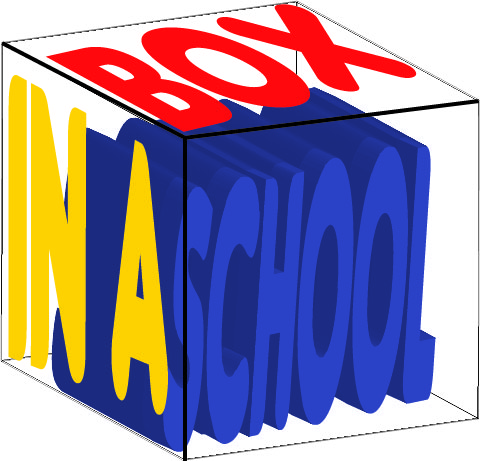 My SchoolCambridge TEC (Certificate/Diploma) in Business Unit 04 – Provide Administrative SupportStudent Name: Grade Awarded by: Date Awarded: __________Grade: PASS/MERIT/DISTINCTIONTASKS & LEVELACTIVITIESStudentStaffLO1 - Be Able to Maintain Office EquipmentLO1 - Be Able to Maintain Office EquipmentLO1 - Be Able to Maintain Office EquipmentP1.1 – Task 01Create a report that outlines the 4 different ways of controlling and maintaining office supplies and equipment.P1.2- Task 02In the image, outline 12 potential problems, and state what the risk is in terms of low (annoyance), medium (injury) or high (potential death) are. P2.1 - Task 03Produce a report describing the problems, dangers and preventative measures employees/ employers need to take to prevent injury or injuring others.P2.2 – Task 04In terms of Manual Handling, RSI and PAT testing, describe the correct office procedures that a school should introduce to train new staff.P2.2 – Task 05Demonstrate maintaining a piece of office equipment safely.P3.1 – Task 06Report a hazard or issue relating to a specific piece of office equipment.M1.1 – Task 07Complete the process for reporting an office equipment maintenance issue.D1.1 – Task 08Produce a report that outlines and makes recommendations to your school on how to reduce office waste.LO2 - Be Able to Order, Maintain and Issue Stationery and SuppliesLO2 - Be Able to Order, Maintain and Issue Stationery and SuppliesLO2 - Be Able to Order, Maintain and Issue Stationery and SuppliesP4.1 – Task 01Complete a stock check using the spreadsheet provided.P5.1 – Task 02Order and issue stock for use in an office, incorporating all key factors for consideration.P5.2 – Task 03Explain the ordering process and the considerations your school takes when placing orders.M2.2 – Task 04Evidence how to contact the supplier for some stock products and evidence how to source an alternative product from that supplier.M2.2 – Task 05In a report describe three different methods of communicating with a supplier and for the scenario, describe the situations where these forms would be best suited.M2.3 – Task 06Contact the supplier to resolve issues with stock.M2.3 – Task 07Explain the consideration that need to be taken when dealing with suppliers and supply issues.LO3 - Be Able to Organise Business Travel and Accommodation for ColleaguesLO3 - Be Able to Organise Business Travel and Accommodation for ColleaguesLO3 - Be Able to Organise Business Travel and Accommodation for ColleaguesP6.1 – Task 01Explain why it is important to take the right procedures when booking travel arrangements..P6.1 – Task 02Explain the benefits of researching travel procedures when making travel arrangements.P6.2 – Task 03Explain the purpose and considerations that need to be taken when organising travel arrangements for a colleague.P6.2 – Task 04Research, catalog and explain the booking process for getting a colleague to a location.M3.1 – Task 05Obtain and log all relevant travel requirements for a number of colleagues with different requirements.P7.1 – Task 06Obtain and log all relevant travel requirements for a number of colleagues with different requirements.P7.1 – Task 07Research and identify the options for all relevant travel and accommodation requirements for a colleague.M4.1 – Task 08Research and identify the options for all relevant travel and accommodation requirements for a number of colleagues with different requirements.D2.1 – Task 09Make recommendations regarding travel and accommodation to colleagues, including contingency arrangements, providing justification for your recommendations.P8.1 – Task 10Confirm and book business travel and accommodation requirements for a colleague.P8.2 – Task 11Explain in a report why it is important to considerer travel and accommodation issues for a colleague.D3.1 – Task 12Create a procedure for obtaining, logging, booking and confirming the travel and accommodation requirements of colleagues.LO4 - Be able to Manage Diaries and Diary SystemsLO4 - Be able to Manage Diaries and Diary SystemsLO4 - Be able to Manage Diaries and Diary SystemsP9.1 – Task 01Explain the different diary systems in context of a school, stating the advantages and disadvantages of each.P9.2 – Task 02Explain best practice models in using an online or diary management system.P9.3 – Task 03Create, use and maintain a diary for individual colleagues. M5.1 – Task 04Manage the diaries of several colleagues in order to book an event. D4.1 – Task 05Negotiate diary entries with others to ensure that diaries of required colleagues can agree with and attend.LO5 - Be Able to Manage Incoming and Outgoing MailLO5 - Be Able to Manage Incoming and Outgoing MailLO5 - Be Able to Manage Incoming and Outgoing MailP10.1 – Task 01Explain in a report with examples, the different kinds of mail that arrive at a school each day and how they are dealt with.P10.2 – Task 02In terms of Filtering and sorting, explain the role of admin in dealing with mail for your school.P10.3 – Task 03Sort, distribute and organise incoming mail in a business, using the most appropriate option.P11.1 – Task 04Discuss the options and nature of dispatching outgoing mail.P11.2 – Task 05Dispatch outgoing mail using the most appropriate option